Оформление приемной группы «СОЛНЫШКО» к Новому году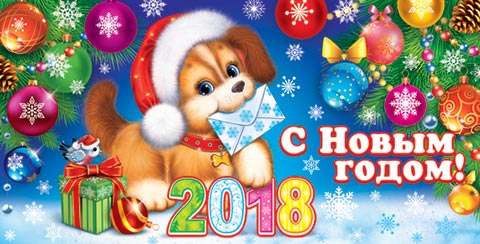 С наступающим всех нас Новым годом!Группа №2 «Солнышко» с нетерпением и   воодушевлением ждут этот прекрасный праздник ипо- своему его встречают. Обратите внимание как великолепно украсили свои шкафчики    ребятишки и их родители.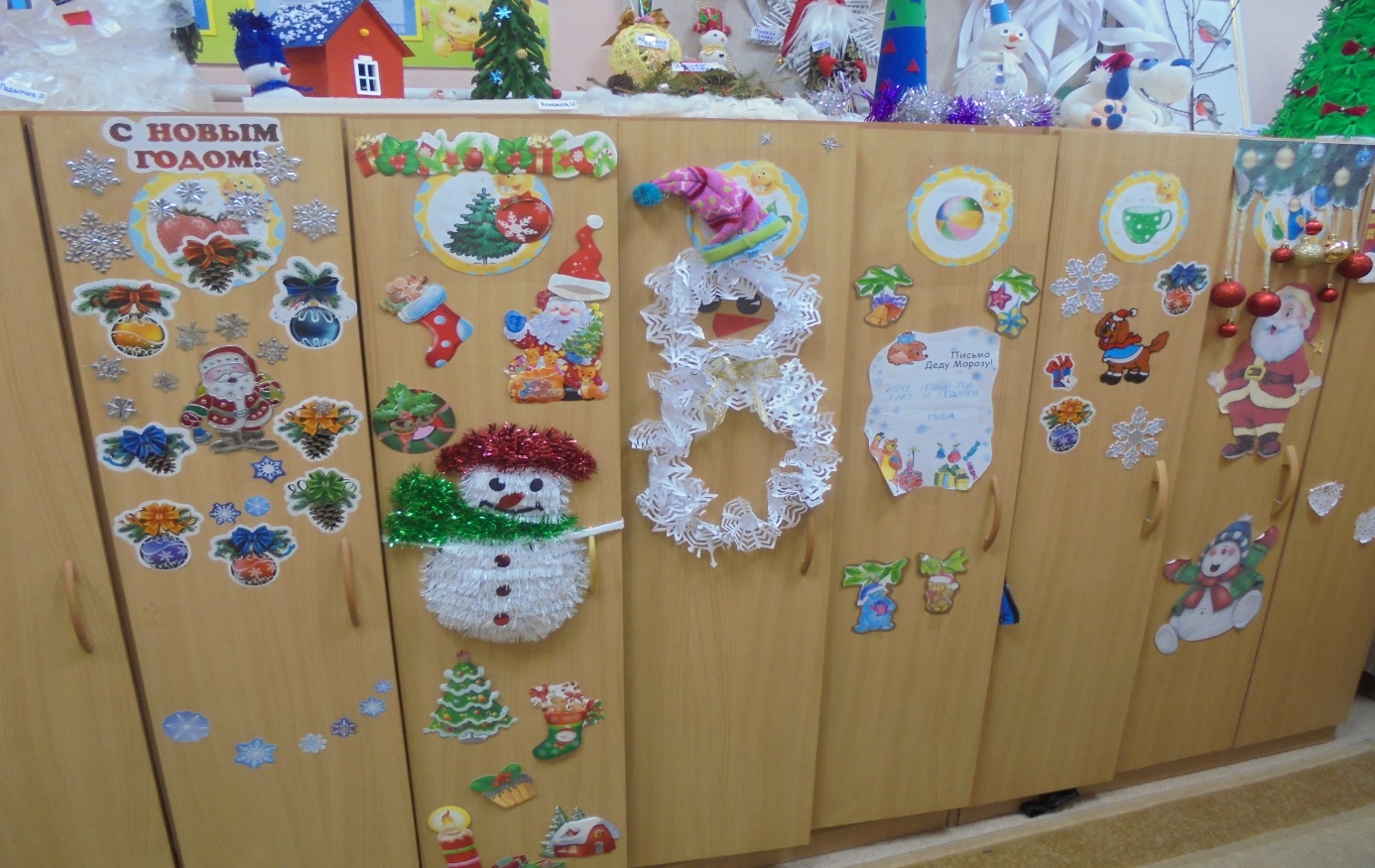 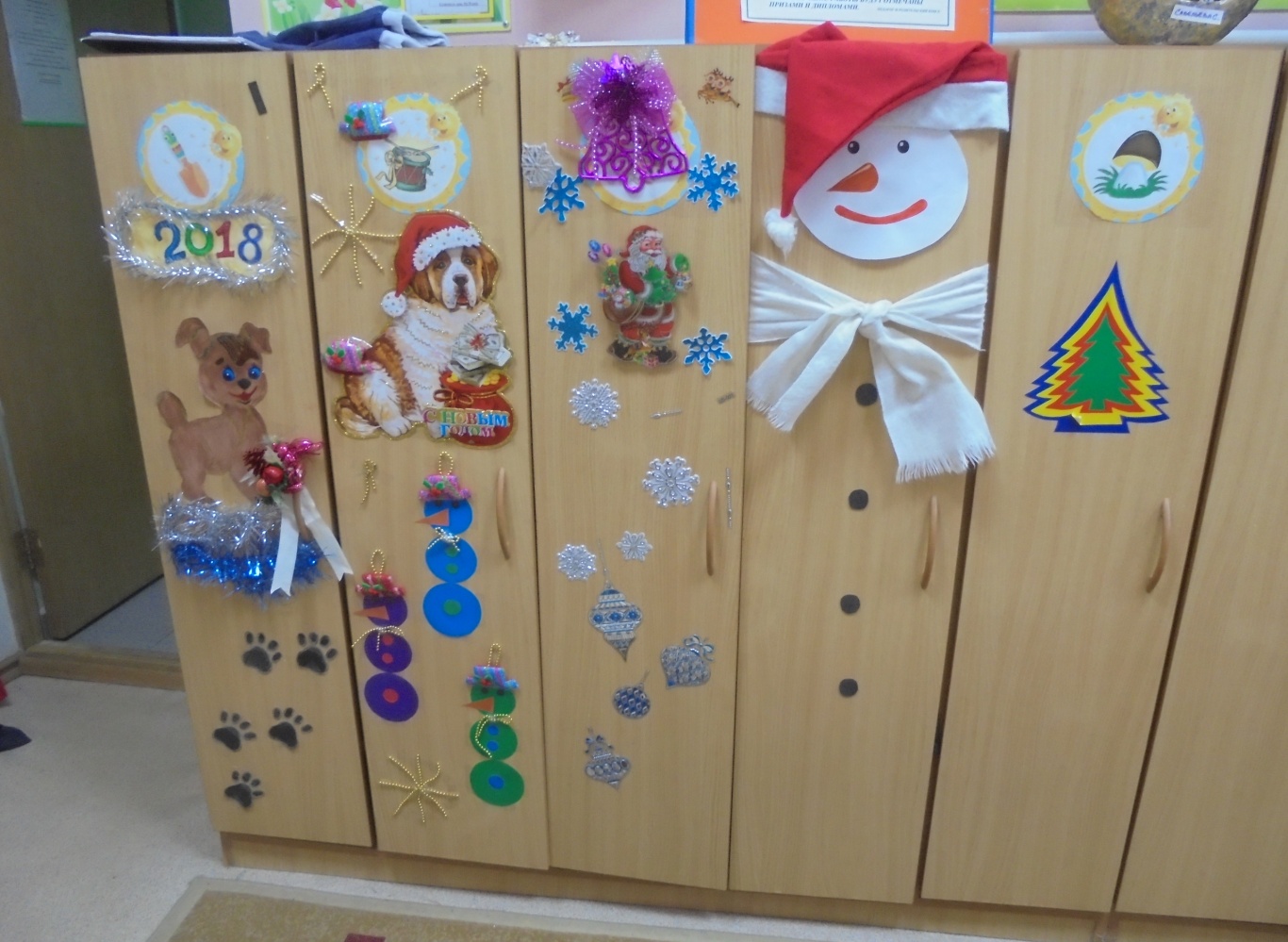 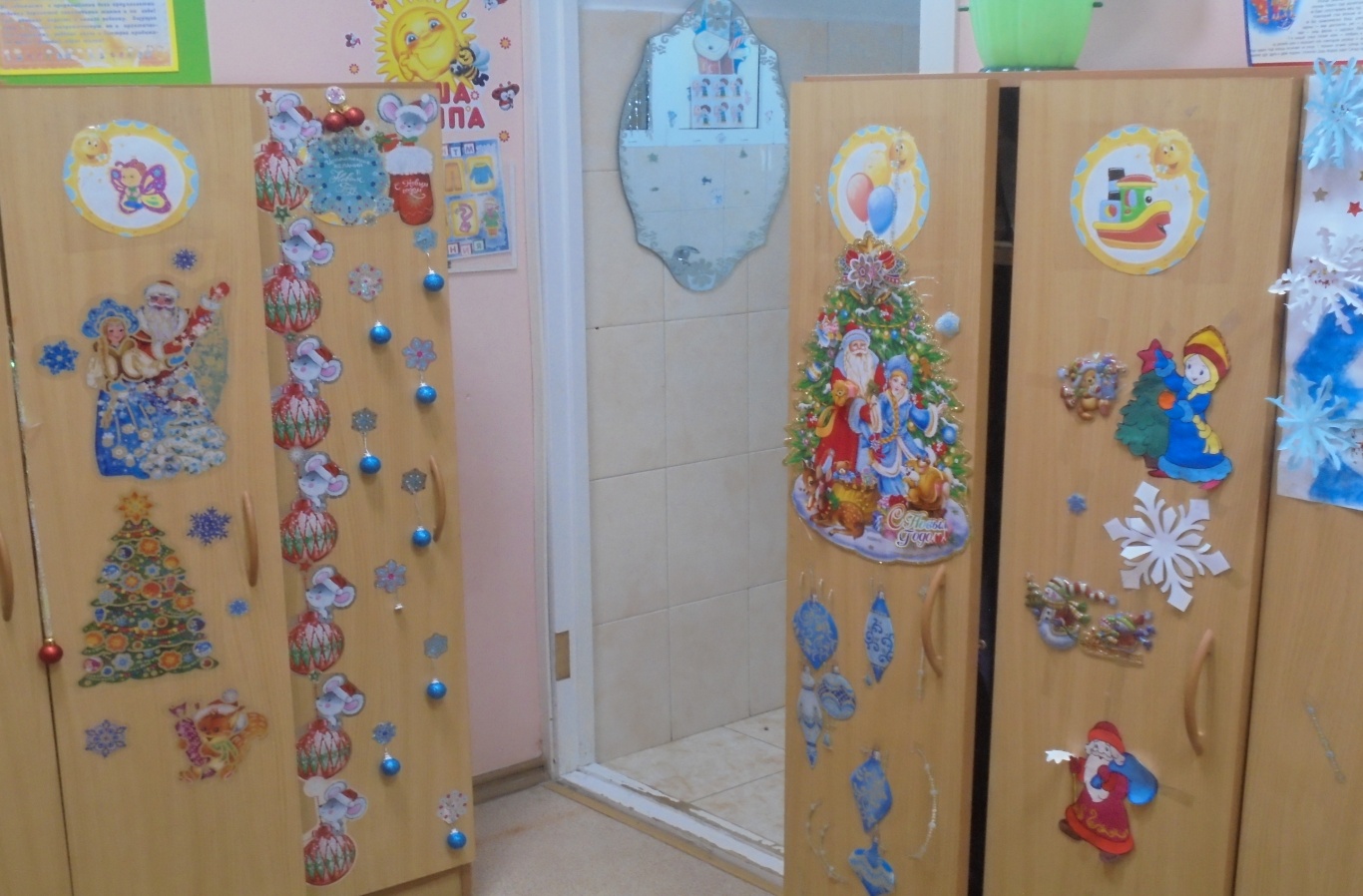 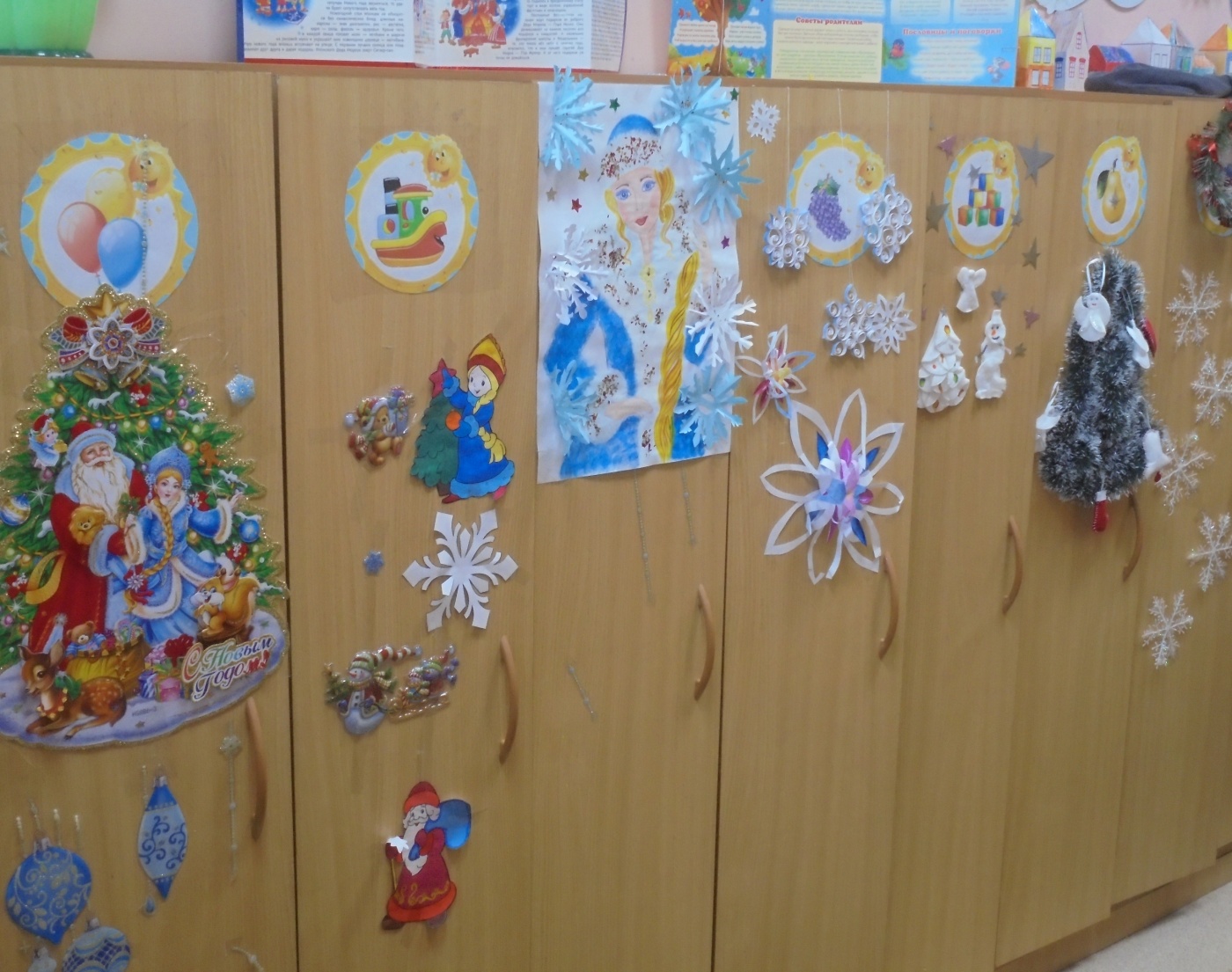 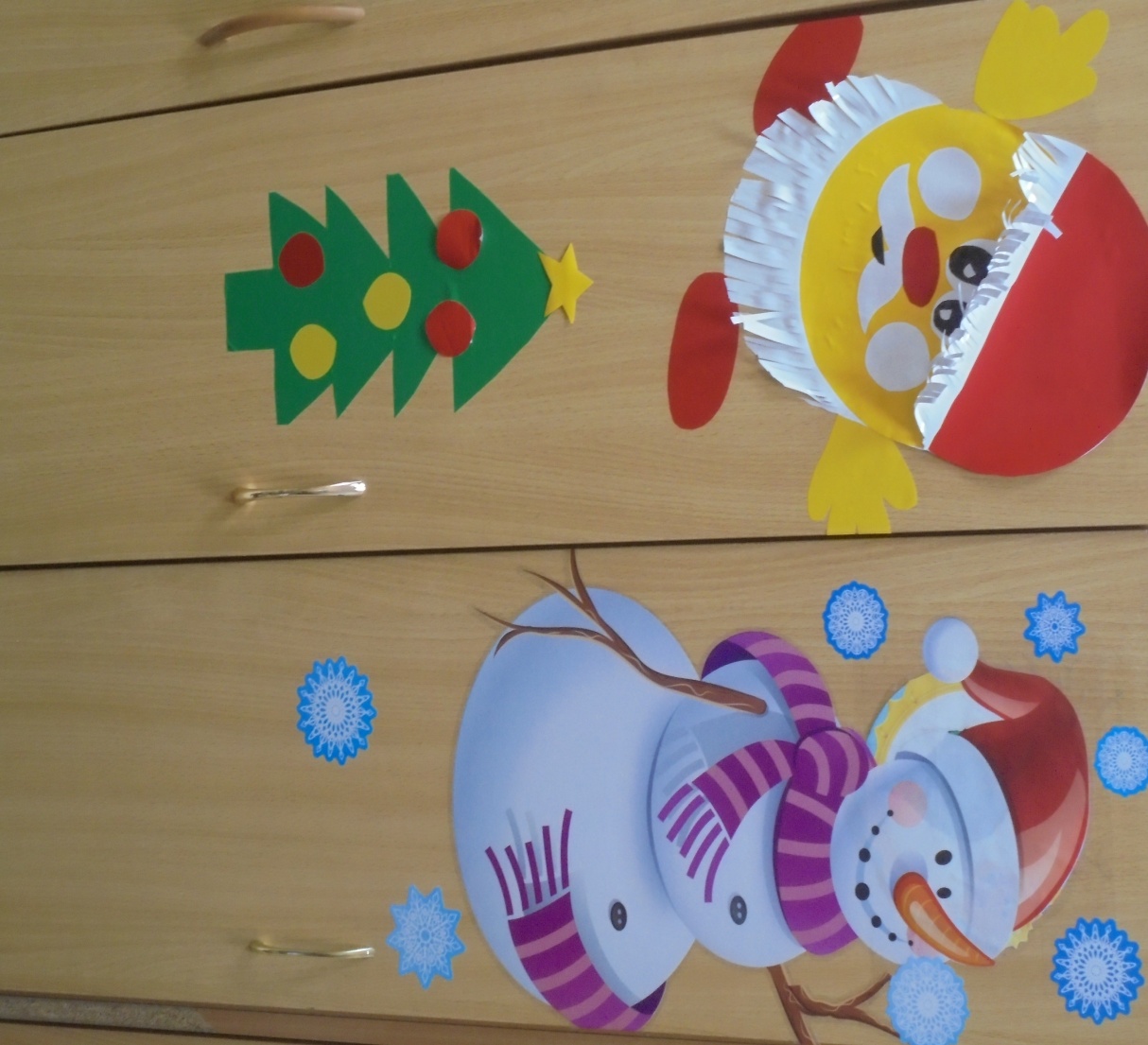 А какие замечательные поделки и игрушки!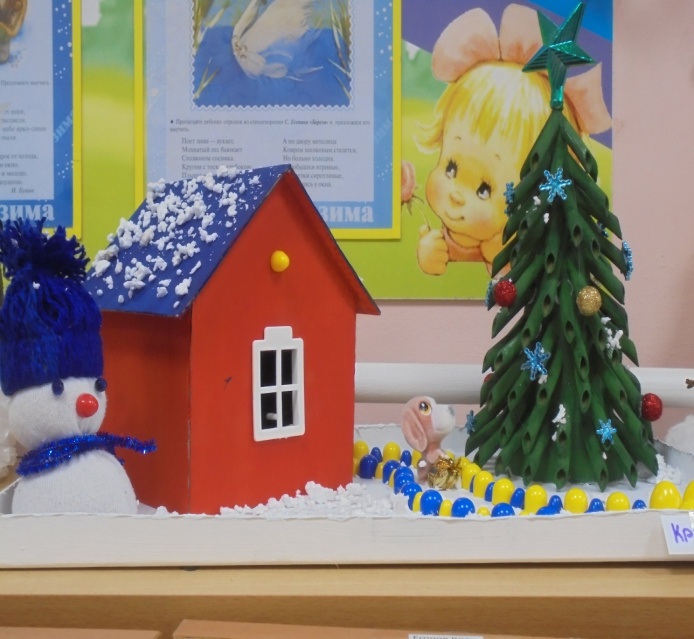 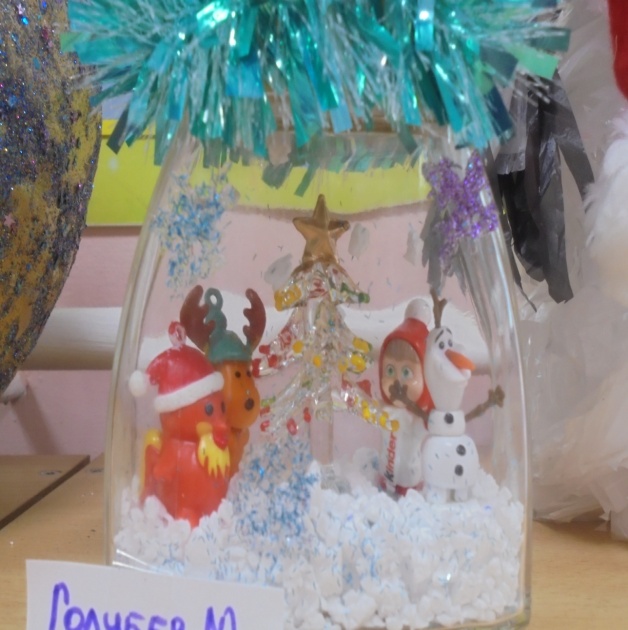 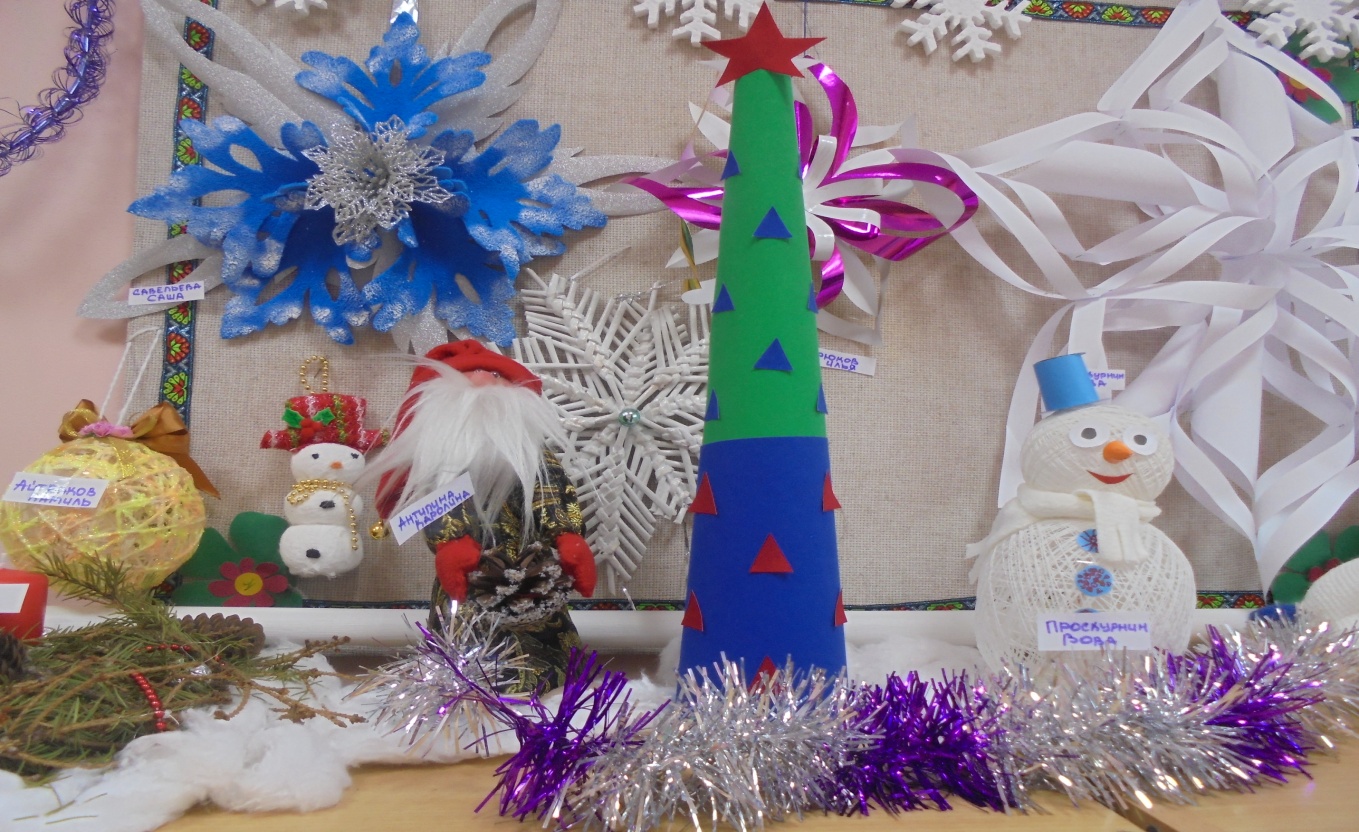 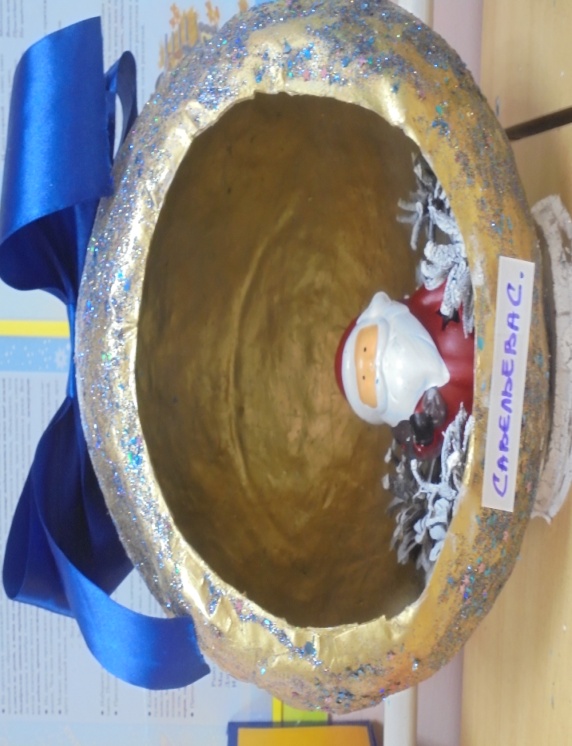 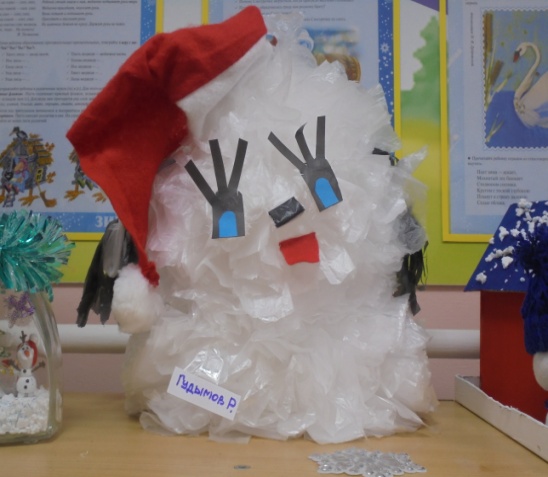 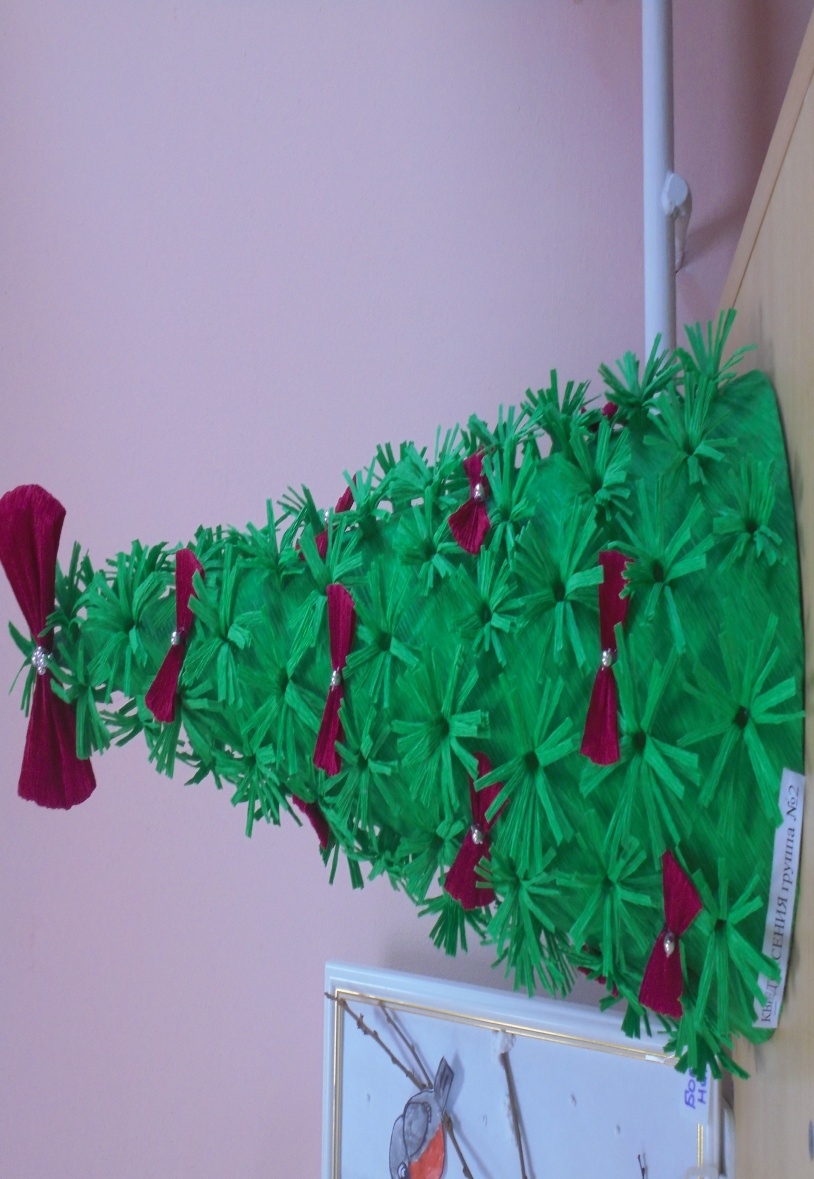 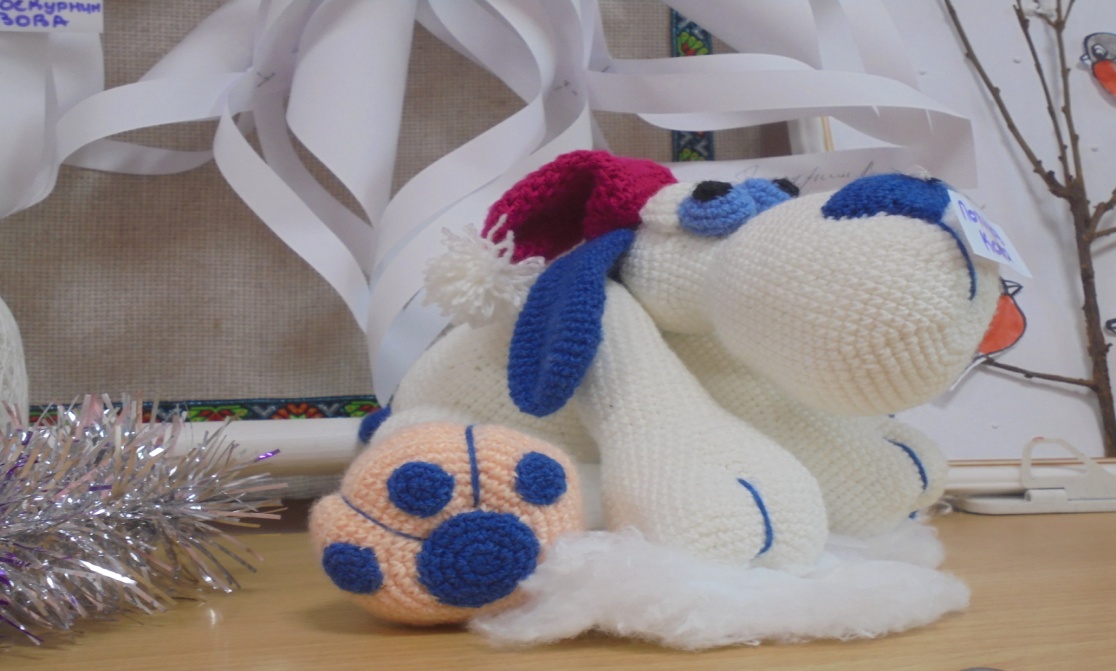 Надеемся что вам понравились наши работы!